Dzień dobry	Witam Państwa bardzo serdecznie na kolejnych zajęciach z cyklu „Kreatywnego rysowania”. Niestety sytuacja nie uległa zmianie i nadal powinniśmy pozostawać w odosobnieniu, dlatego też namawiam Państwa do podjęcia wyzwania i pobawienia się rysunkiem. Jestem pewna, że taka forma spędzania wolnego czasu będzie atrakcyjna dla każdego. Rodzice przypomnijcie sobie jaką przyjemność sprawiało wam w dzieciństwie bazgranie  i mazanie po kartce. Szczerze namawiam Was do powrotu do tej fascynacji z lat dzieciństwa. Pozwólcie wykazać się waszym dzieciom, stańcie się dziećmi.Poprzednim razem uczyliśmy się rysować postacie, dzisiaj nadamy im wyjątkowe cechy charakteru i wyglądu.Zadanie nr 1 Skupmy się na twarzy!Urozmaicajmy nasze postacie, dodajmy im elementy które sprawią, że będą wyjątkowe i niepowtarzalne.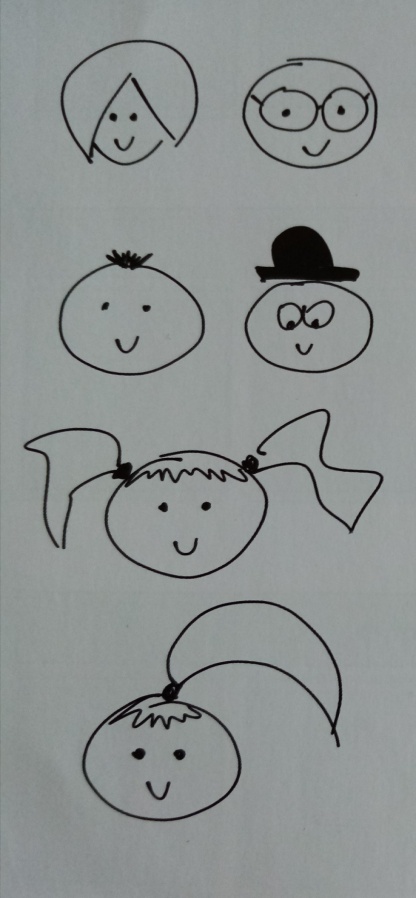 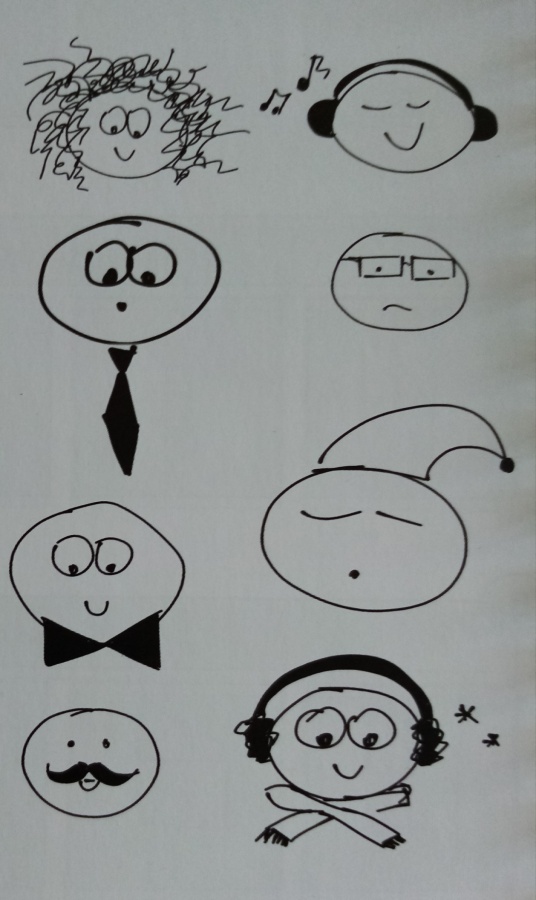 Zadanie nr 2Oczy to zwierciadło duszy !Dbając o ten jeden element przy rysowaniu twarzy możemy pokazać najróżniejsze emocje. Spróbujcie za pomocą oczu wyrazić różne stany emocjonalne. Pobawcie się w odgadywanie i nazywanie ich.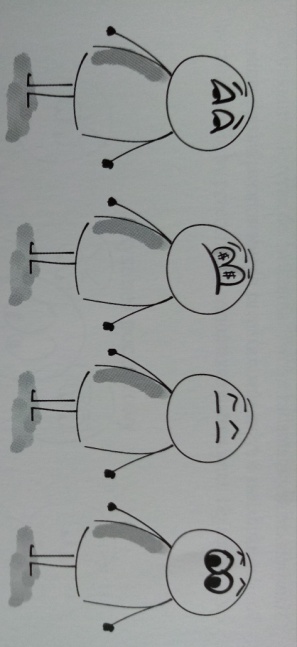 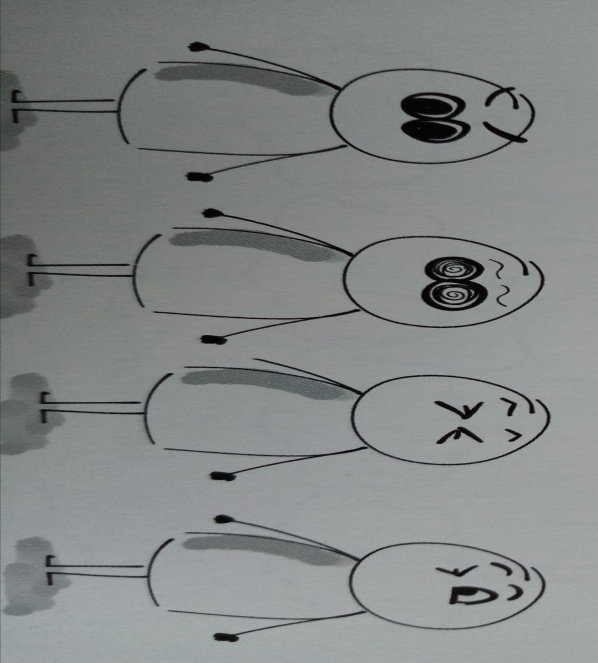 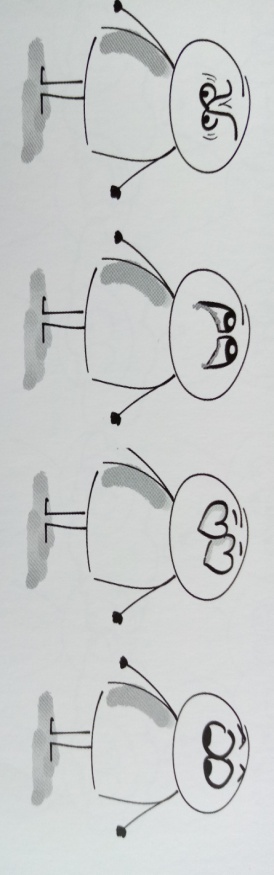                                                       Pozdrawiam Ewelina Kwaśniak -oligofrenopedagog